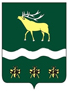 АДМИНИСТРАЦИЯ НОВОСЫСОЕВСКОГО СЕЛЬСКОГО ПОСЕЛЕНИЯЯКОВЛЕВСКОГО  МУНИЦИПАЛЬНОГО РАЙОНАПРИМОРСКОГО КРАЯПОСТАНОВЛЕНИЕ      08  мая  2019 года                     с.Новосысоевка                          № 33 - НПА            Руководствуясь Федеральным законом от   года № 131-ФЗ «Об общих принципах организации местного самоуправления в Российской Федерации», Уставом Новосысоевского сельского поселения Яковлевского муниципального района,  в соответствии с действующим законодательством Российской Федерации, администрация  Новосысоевского сельского поселенияПОСТАНОВЛЯЕТ:1. Постановление Администрации Новосысоевского сельского поселения «Об установлении нормативов потребления на твердое топливо на территории Новосысоевского сельского поселения от 24.07.2008 года № 60 признать утратившим силу.2. Настоящее постановление подлежит опубликованию и размещению на официальном сайте администрации Новосысоевского сельского поселения.3. Настоящее постановление вступает в силу со дня его официального опубликования.Глава Новосысоевского  сельского поселения                                          А.В. Лутченко